Praktijk casus 1 Griep.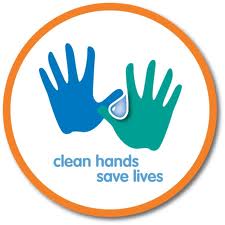 Handelingsplan: tijd + handeling. Rapportage:Reflectie: kennis/ houding/ vaardigheden.
Werkproces 1.2: Ik bied persoonlijke verzorging, observeer en monitor gezondheid en welbevinden
Competentie R: Op de behoeften en verwachtingen van de klant richten.1.11.2.12.3.13.4.14.5.15.6.16.7.17.8.18.9.19.10.20. Waarbij moest ik de zorgvrager ondersteunen?Hoe heeft de zorgvrager mijn zorg ervaren?Hoe was de gezondheidstoestand van de zorgvrager?Hoe heb ik ondersteuning geven aan de zorgvrager?Heb ik mij zoveel mogelijk gericht op de behoeften en verwachtingen van de zorgvrager?Heb ik regelmatig gecheckt op de zorgvrager tevreden is?